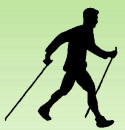 V v V 